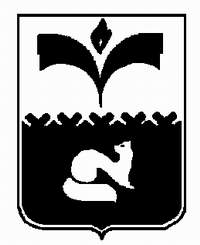 ДУМА ГОРОДА ПОКАЧИХанты-Мансийский автономный округ - ЮграРЕШЕНИЕОт  22.10.2013			                                   	      № 111Об итогах перерегистрации граждан, состоящих на учете в качестве нуждающихсяв улучшении жилищных условий	Изучив информацию «Об итогах перерегистрации граждан, состоящих на учете в качестве нуждающихся в улучшении жилищных условий», в соответствии  с пунктом 8 Положения о порядке контроля за исполнением органами местного самоуправления и должностными лицами местного самоуправления полномочий по решению вопросов местного значения, утвержденного решением Думы города Покачи от 19.10.2009 № 112, Дума города РЕШИЛА:1. Информацию «Об итогах перерегистрации граждан, состоящих на учете в качестве нуждающихся в улучшении жилищных условий» принять к сведению (приложение).2. Рекомендовать администрации города провести проверку лиц состоящих в списках очередности на получение жилья по договору социального найма на предмет их регистрации по месту проживания в городе Покачи.3. В соответствии с рекомендациями депутатских слушаний внести в план работы Думы города Покачи на 2014 год вопрос о предоставлении информации о результатах перерегистрации лиц, состоящих в списках очередности на получение жилья по договору социального найма, в том числе по результатам запросов на предмет регистрации по месту проживания  лиц состоящих в списках очередности на получение жилья по договору социального найма в городе Покачи.4. Контроль за исполнением решения возложить на постоянную комиссию Думы города по социальной политике (председатель                            В.Л. Таненков).Исполняющий обязанности председателя Думы города Покачи                                            С.А. Дмитрюк								Приложение к решению Думы города Покачиот______________№_________Информацияоб итогах перерегистрации граждан, состоящих на учете в качестве нуждающихся в улучшении жилищных условийВ соответствии с пунктом 1 статьи 20 Закона ХМАО - Югры от 06.07.2005 № 57-оз «О регулировании отдельных жилищных отношений в Ханты-Мансийском автономном округе – Югре», управлением по жилищной политике КУМИ администрации города Покачи,  с 1 февраля по 1 апреля 2013 года проводится перерегистрация граждан, состоящих на учете в качестве нуждающихся в жилых помещениях, предоставляемых по договорам социального найма.В данный период прошло перерегистрацию 136 семей из состоящих в утвержденном на 2012 год списке очередности граждан, нуждающихся в улучшении жилищных условий  469 семей.В соответствии с пунктом 3 статьи 20 Закона ХМАО - Югры от 06.07.2005 № 57-оз «О регулировании отдельных жилищных отношений в Ханты-Мансийском автономном округе – Югре», управлением по жилищной политике КУМИ администрации города Покачи сделано 148 запросов по семьям, стоящим в списке очередности граждан, нуждающихся в улучшении жилищных условий в Федеральную службу государственной регистрации, кадастра и картографии с целью выявления на территории Российской Федерации жилых помещений находящихся в собственности граждан состоящих в списке очередности нуждающихся в улучшении жилищных условий.В результате данной перерегистрации, из списка очередности граждан, нуждающихся в улучшении жилищных условий была исключена 21 семья.В утвержденном на 2013 год списке очередности граждан, нуждающихся в улучшении жилищных условий состоит 436 семей.Управлением по жилищной политике КУМИ администрации города Покачи планируется в дальнейшем также продолжить работу по выявлению собственности на территории Российской Федерации у граждан, состоящих в списке очередности, чтобы актуализировать указанные списки в части наличия у граждан нуждаемости в улучшении жилищных условий, а также продолжить организацию взаимодействия с УФМС, в части уточнения информации о регистрации по месту жительства, состоящих в списках очередности граждан, нуждающихся в улучшении жилищных условий.